INDICAÇÃO Nº 2282/2020Indica ao Poder Executivo Municipal, estudos junto a Secretaria de Transito, quanto a possibilidade de transformar a Rua Henrique Wiezel em via de mão única.Excelentíssimo Senhor Prefeito Municipal, Nos termos do Art. 108 do Regimento Interno desta Casa de Leis, dirijo-me a Vossa Excelência para sugerir que, por intermédio do Setor competente, sejam realizados estudos quanto a possibilidade de transformar a Rua Henrique Wiezel em Via de mão única.Justificativa:Empresários e funcionários do Distrito Industrial, alegam que não passam três dias seguidos sem ocorrência de acidentes na referida Rua. O local é de grande movimento de veículos, ciclistas e motociclistas.Plenário “Dr. Tancredo Neves”, em 16 de novembro de 2.020.Gustavo Bagnoli-vereador-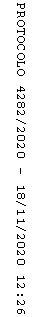 